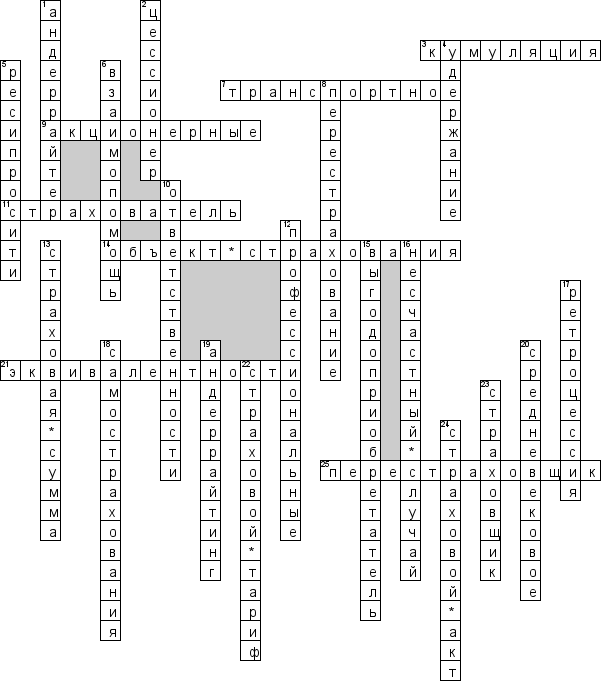 Кроссворд "Страховые термины"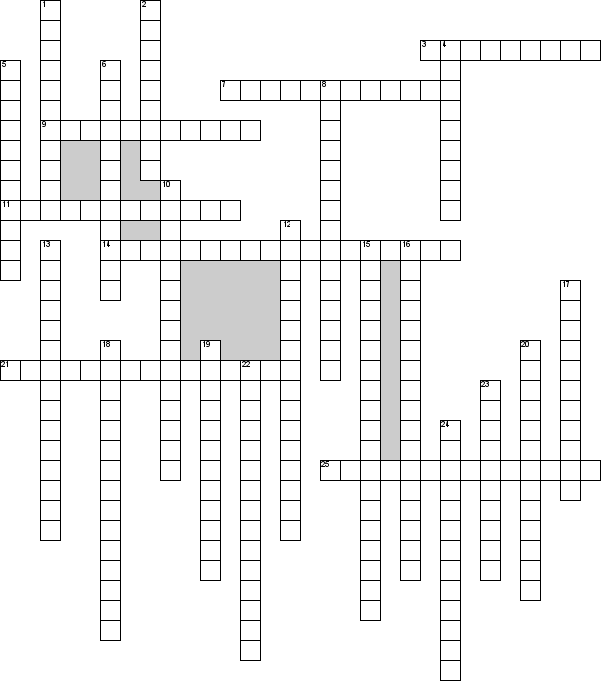 По горизонтали3. Участие страхового общества в ряде перестраховочных и ретроцессионных договоров, в которые включены одни и те же риски7. Вид страхования, преобладающий на первом этапе страхования в эпоху капитализма9. Форма организации страхового фонда на базе централизации денежных средств путём торговли акций11. Юридические и дееспособные физические лица, заключившие со страховщиками договоры страхования и имеющие правомерные имущественные интересы, являющиеся объектами страхования14. Не противоречащие законодательству Российской Федерации имущественные интересы, связанные с жизнью, здоровьем, трудоспособностью и пенсионным обеспечением, в т. ч. со снижением (временным или постоянным) дохода и (или) дополнительными расходами в связи с утратой трудоспособности, расстройством здоровья или смертью21. Принцип экономического равенства между общей суммой страховой премии, уплаченной страхователем, и совокупной суммой возмещений, выплаченных страховщиком в связи с наступившим страховым случаем25. Юридическое лицо любой организационно—правовой формы, предусмотренной действующим законодательством, соответствующее правовым признакам перестраховочной организации, в т. ч. располагающее необходимым уставным капиталом, руководящие лица которого соответствуют квалификационным требованиям законодательства, и имеющее лицензию на право проведения перестрахованияПо вертикали1. Специалист, занимающийся в перестраховании приемом рисков2. Страховщик, принявший в перестрахование риск4. Уровень суммы, в пределах которой страховая компания оставляет на своей ответственности определен­ную долю страхуемых рисков, передавая в перестрахование суммы, превышающие этот уровень5. Требование при размещении пе­рестраховочных договоров, согласно которому перестрахователь раз­мещает свои перестраховочные договоры против адекватной взаим­ности со стороны перестраховщика6. Основная форма страхования в античности8. % ставка от совокупной страховой суммы.Это страховой …10. Одна из систем страхования - система пропорциональной …12. В 13-15 веках в Европе гильдии разделились на зищитные и …13. Денежная сумма, установленная договором страхования, в пределах которой страховщик обязан осуществить страховую выплату по договору страхования15. Лицо, назначенное в договоре страхования для получения страховой выплаты, или имеющее на это право в силу закона, если договор страхования подлежит исполнению в пользу третьего лица16. Фактически произошедшее, внезапное, непредвиденное событие, являющееся результатом воздействия внешних причин, вследствие которого наступило расстройство здоровья застрахованного, приведшее ко временной или постоянной утрате трудоспособности, или его смерти17. Частичная передача риска другому страховщику (перестраховщику)18. Организационно обособленный фонд, формируемый в виде натуральных и денежных запасов хозяйствующего субъекта19. Комплекс мероприятий, направленный на определение степени отклонения риска от среднестатистического, в целях обеспечения возможности предложения страховой услуги по параметрам договора, удовлетворяющим Страховщика и Страхователя20. Как по-другому называется гильдийско-цеховое страхование22. Ставка страховой премии с единицы страховой суммы с учетом объекта страхования и характера страхового риска23. Юридическое лицо, созданное в соответствии с законодательством рф для осуществления страховой деятельности и получившее в установленном порядке лицензию24. Документ, составляемый страховщиком после подачи потерпевшим заявления о страховой выплате, фиксирующий причины и обстоятельства дтп, являющегося страховым случаем, его последствия, характер и размер понесенного ущерба, размер подлежащей выплате суммы и подтверждающий решение страховщика об осуществлении страховой выплаты